REQUERIMENTO Nº 835/2021Excelentíssimo Senhor Presidente                             	  O vereador Eder Linio Garcia – PTB nos termos regimentais requer que, após a leitura e aprovação do plenário, seja encaminhado a Exma. Sra. Prefeita Municipal Lucimara Godoy Vilas Boas , o seguinte pedido de informação:A Municipalidade através da área competente fiscalizou toda a obra na Av: Joaquim Alves Correia? Tubulação de água, qualidade do asfalto, espessura, sinalização viária? Se sim, quem foi o responsável?Por se tratar de verba pública os serviços serão refeitos? Se sim, quando? Se não, qual motivo?Justificativa:                                       O Vereador no uso de suas atribuições fiscalizatórias em visita ao local verificou diversas inconformidades.		  Valinhos, 18 de maio de 2021.Eder Linio GarciaVereador – PTB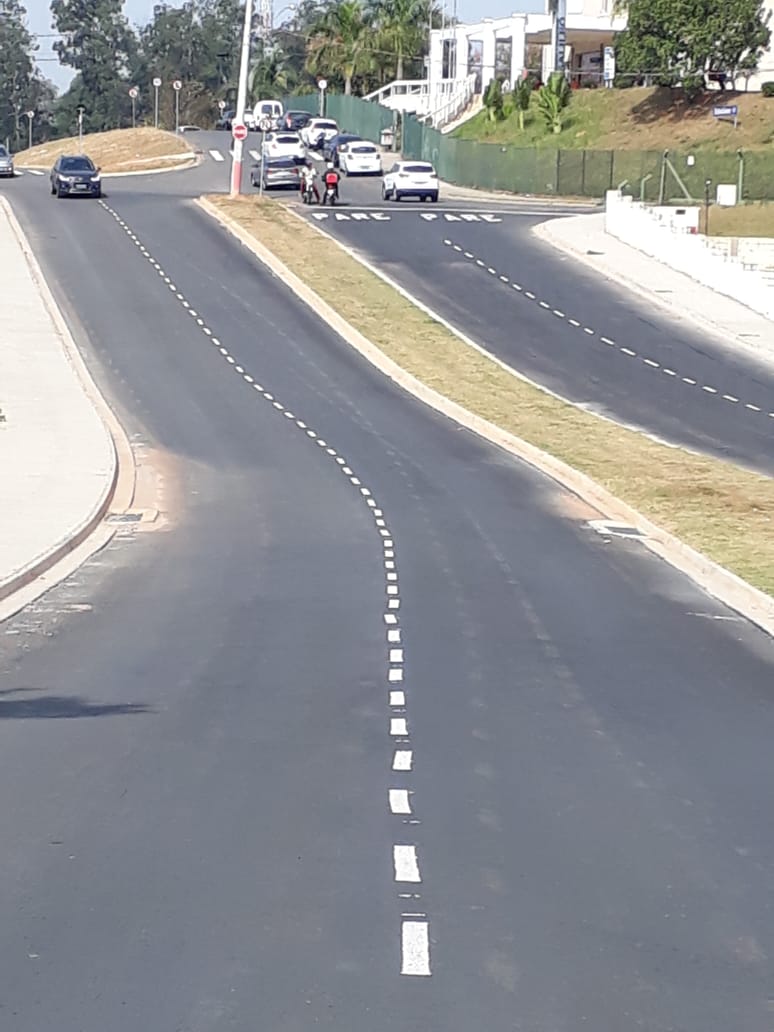 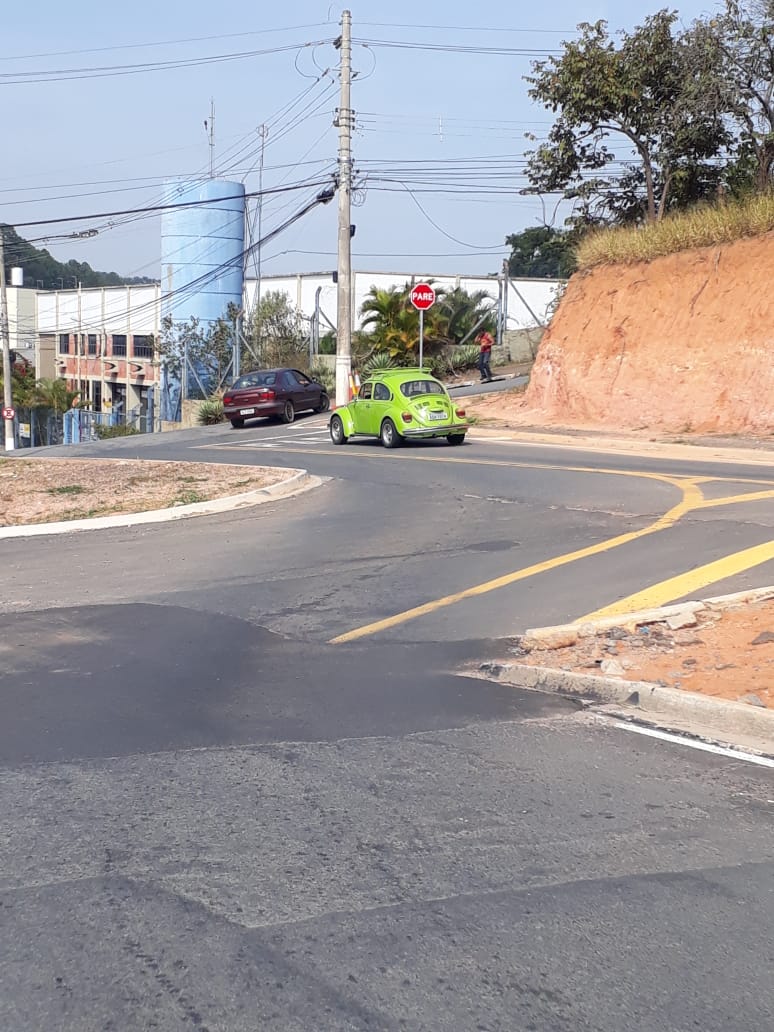 